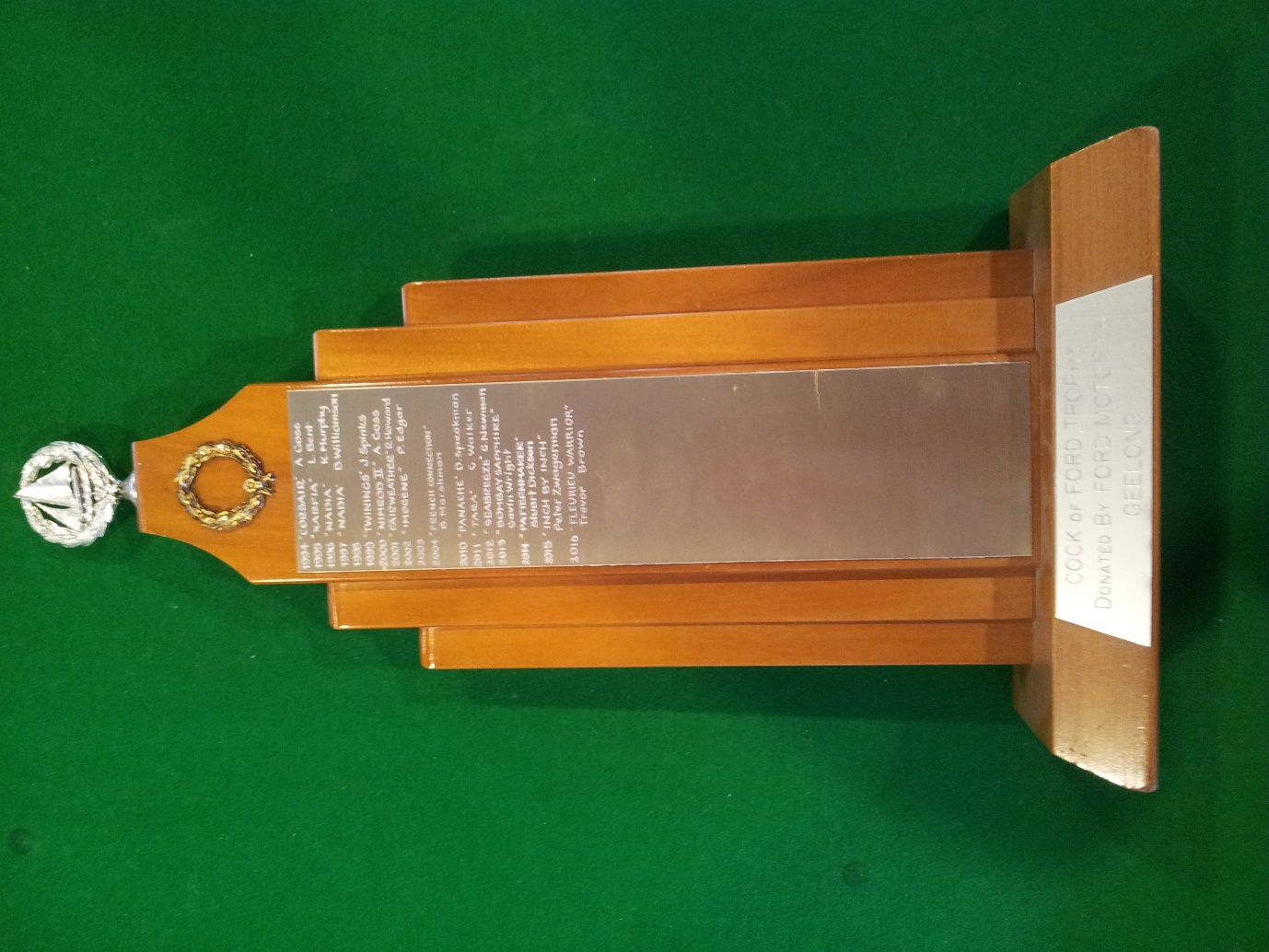 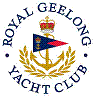 Royal Geelong Yacht Club Inc.Est 1859Trophy Deed of Gift.Trophy Deed of Gift.Trophy:Cock of Ford TrophyPresented by:Ford Motor CompanyDate:1978-ishFor:Twilight Race Ford RegattaRemarks / RevisionsAwarded to First Place Boat with Ford employee/s aboard.
Alternates Div 1 and Div 2 Year by Year… Alternates with Eric Gibson TrophyClick here to View RecipientsClick here to View Recipients